7. ročník Memoriálu Jaromíra Krejčiříka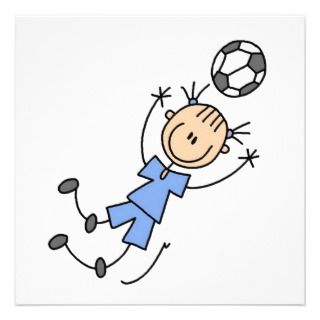 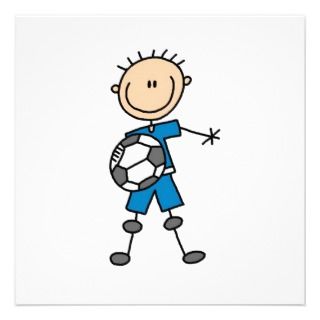  Bojkovice - 23. června 2018R o z l o s o v á n í  -  starší přípravkaDružstva:FC Elseremo Brumov                                                                                   4.  FC Fastav Zlín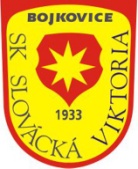 ČSK Uherský Brod                                                                                        5.  AS Trenčín 1. FC Slovácko                                                                                               6.  SK SV BojkovicePoznámka: -  mezi zápasy je přestávka max. 3 minuty                     -  stranu volí tým uvedený jako domácí                  -  vyhodnocení a ukončení turnaje ve 13,00 hod.  ZačátekDomácíHostéVýsledek 18,30BojkoviceBrumov28,48Uherský BrodSlovácko39,06Zlín Trenčín49,24BojkoviceSlovácko59,42ZlínUherský Brod610,00TrenčínBrumov710,18BojkoviceZlín810,36Uherský BrodTrenčín910,54SlováckoBrumov1011,12BojkoviceUherský Brod1111,30TrenčínSlovácko1211,48BrumovZlín1312,06BojkoviceTrenčín1412,24BrumovUherský Brod1512,42SlováckoZlín